	                                                    DOCTORADO EN OPTOMECATRÓNICA 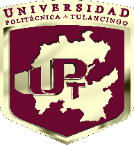 Enero-Abril 2020AsignaturaProfesorLunesMartesMiércolesJuevesViernesÓpticaDr. José Gabriel Ortega Mendoza12:00-14:0012:00-14:0012:00-13:00Optativa IIProcesamiento de imágenes en colorDra. Carina Toxqui Quitl14:00-16:0015:00-17:0017:00-18:00Optativa IIPDI IIDr. César Joel Camacho Bello12:00-14:0012:00-13:0012:00-14:00Optativa IIFotónicaDr.  José Gabriel Ortega Mendoza14:00-16:0013:00-15:0013:00-14:00Optativa IIMetrología ÓpticaDr.  José Gabriel Ortega Mendoza13:00-15:0010:00-12:0011:00-12:00Optativa IIElectrónica de potenciaDr. José Humberto Arroyo Núñez9:00-11:009:00-11:009:00-10:00Optativa IIEspectroscopiaDr. José Alberto Delgado Atencio15:00-17:0015:00-17:0015:00-16:00Tesis IDr.  César Joel Camacho Bello15:00-16:0015:00-16:0015:00-16:00Tesis IDra.  Margarita Cunill Rodríguez10:00-11:0015:00-16:0015:00-16:00Tesis IDra.  Carina Toxqui Quitl16:00-17:0014:00-15:0014:00-15:00Tesis IDr. Alfonso Padilla Vivanco10:00-11:0010:00-11:0010:00-11:00Tesis IDr.  Rafael Stanley Núñez Cruz13:00-14:0013:00-14:0013:00-14:00Tesis IDr.  José Gabriel Ortega Mendoza17:00-18:0017:00-19:00Tesis IDra.   Elba Dolores Antonio Yañez16:00-17:009:00-10:0015:00-16:00Tesis Doctoral IVDra.  Carina Toxqui Quitl10:00-11:0010:00-11:0010:00-11:00Tesis Doctoral IVDr.  César Joel Camacho Bello14:00-15:0014:00-15:0014:00-15:00Tesis Doctoral IVDr.  José Gabriel Ortega Mendoza19:00-21:0016:00-18:00Tesis Doctoral IVDr.  José Humberto Arroyo Núñez10:00-11:009:00-11:00Tesis Doctoral IVDr.  José Alberto Delgado Atencio14:00-15:0017:00-18:0012:00-13:00Tesis Doctoral VIIDra.  Carina Toxqui Quitl11:00-12:0011:00-12:0011:00-12:00Tesis Doctoral VIIDr. Alfonso Padilla Vivanco10:00-11:0010:00-11:0011:00-12:00Tesis Doctoral VIIDr.  Felipe Coyotl Mixcoatl8:00-9:0015:00-16:008:00-9:00Tesis Doctoral VIIDr.  José Alberto Delgado Atencio9:00-10:0012:00-13:0014:00-15:00